	บันทึกข้อความ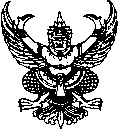 ส่วนราชการ   ที่   	วันที่     เรื่อง   ขออนุมัติกันเงินไว้เบิกเหลื่อมปี  (เงินรายได้)เรียน	อธิการบดีมหาวิทยาลัยราชภัฏพิบูลสงครามตามที่.................(ระบุชื่อหน่วยงาน)................................ได้รับงบประมาณตามแผนปฏิบัติการประจำปีงบประมาณ  25...........  (เงินรายได้)  ของมหาวิทยาลัยให้ดำเนินงานตามกิจกรรม/โครงการ         โดยหลังจากดำเนินการตามแผนปฏิบัติการแล้ว  มีความประสงค์ขอกันเงินไว้เบิกเหลื่อมปี กรณีมีหนี้ผูกพัน  จำนวนเงินทั้งสิ้น.............................บาท ซึ่งมีรายละเอียดแผนการใช้จ่ายงบประมาณ  และเอกสารประกอบการพิจารณาตามแบบ กง. 5-2  จึงเรียนมาเพื่อโปรดพิจารณาอนุมัติลงชื่อ          		         				         (...................................................................)                             				ตำแหน่ง...................................................................                            คณบดี/ผอ.สำนัก,สถาบัน,กอง,ศูนย์/หัวหน้าศูนย์1. งานธุรการของมหาวิทยาลัยเรียน อธิการบดีฯ เพื่อโปรดทราบและสั่งการ เห็นสมควรให้.............................................................................................................................................................................................................................................................................................................................(ลายมือชื่อ)                           (ตำแหน่ง.............................................)                                      ............/................./.............2. กองนโยบายและแผนตรวจสอบงบประมาณ              มีงบประมาณ           ไม่มีงบประมาณ	             อื่นๆ..............................................................................................................................................................................................................................................................................................................(ลายมือชื่อ)                            (ตำแหน่ง............................................)                                       .........../................./.............3.  ความคิดเห็นของรองอธิการบดีที่เกี่ยวข้อง...............................................................................................................................................................................................................................................................................................................................................(ลายมือชื่อ)                        (ตำแหน่งรองอธิการบดีฝ่าย....................)                                         ............/............../............4. อธิการบดี/ผู้มีอำนาจสั่งการ    อนุมัติ  .......................................................................  ไม่อนุมัติ เนื่องจาก ......................................................................................................................................................................................(ลายมือชื่อ)                          (ตำแหน่ง............................................)                                                                                                                 ............/................./.............5.  กนผ. เพื่อโปรดทราบและดำเนินการ    ทราบ  .......................................................................................................................................................................................................................................................................................................................................................................................................................(ลายมือชื่อ)                            (ตำแหน่ง..............................................................)                                                                                                                  .........../................./............      ออกรหัสงบประมาณเพื่อเบิกจ่ายในปีงบประมาณ พ.ศ.................    รหัสแผนงาน..........................................................................................................................................................................    รหัสแผนงาน.........................................................................................................................................................................    รหัสหน่วยงาน........................................................................................................................................................................    รหัสกองทุน...........................................................................................................................................................................    อื่นๆ...................................................................................................................................................................................................................................(ลายมือชื่อ)                            (ตำแหน่ง..............................................................)                                             .........../................./............5.  กนผ. เพื่อโปรดทราบและดำเนินการ    ทราบ  .......................................................................................................................................................................................................................................................................................................................................................................................................................(ลายมือชื่อ)                            (ตำแหน่ง..............................................................)                                                                                                                  .........../................./............      ออกรหัสงบประมาณเพื่อเบิกจ่ายในปีงบประมาณ พ.ศ.................    รหัสแผนงาน..........................................................................................................................................................................    รหัสแผนงาน.........................................................................................................................................................................    รหัสหน่วยงาน........................................................................................................................................................................    รหัสกองทุน...........................................................................................................................................................................    อื่นๆ...................................................................................................................................................................................................................................(ลายมือชื่อ)                            (ตำแหน่ง..............................................................)                                             .........../................./............